	ОТЧЕТ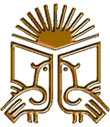 До Общинският съветНа гр. МездраЗА  ДЕЙНОСТТА НА НАРОДНО ЧИТАЛИЩЕ „Просвета - Ребърково1925г.”,с. Ребърково за  2022 година.І. ОСНОВНИ ПРИОРИТЕТИ В ЧИТАЛИЩНАТА ДЕЙНОСТ Те са насочени към обогатяване на културния живот в селото и общината за удовлетворяване потребностите на населението чрез: - съхранение и развитие на традициите на българския фолклор- възпитаване и утвърждаване на националното самосъзнание и   културната идентичност; - обмен между културите на различните етноси; - разширяване знанията на гражданите - осигуряване на достъп до информация и комуникация; ІІ. ЦЕЛИ И ЗАДАЧИ1. Обогатяване на културния живот, социалната и образователната дейност в селото2. Утвърждаване на народното читалище като общодостъпен  център за библиотечно и информационно обслужване  на населението. 3. Съхраняване на традиционните читалищни дейности - съхраняване и популяризиране на автентичния фолклор, разширяване дейността на  читалището.4. Изграждане и развиване на ценностната система у младежите и децата. 5. Разширяване на сътрудничеството между читалищата в общината6. Повишаване ролята на читалището в социалната и културната интеграция на различни общности7.  Работа по проекти8. Партниране с местното самоуправление за развитието на културните процеси.ІІІ. ОСНОВНИ ДЕЙНОСТИ1. Библиотечна дейност   Основни цели-Поддържане и обогатяване на библиотечния фонд-Подобряване работата с читателите - увеличаване броя на читателите и на читателските посещения-Организиране на мероприятия за честване на исторически събития и личности-Работа с местната власт.-Предоставяне на компютърни и интернет услуги.-Популяризиране и разширяване обема на предоставяните услуги; -Участие в проекти   Библиотечната дейност е една от основните функции на читалището. В библиотеката се събират, обработват, организират, съхраняват и предоставят за обществено ползване библиотечни и информационни услуги за населението.Тя осигурява свободен достъп за своите читатели, като библиотекаря обръща внимание за привличането на нови читатели сред младите хора, за създаване на трайни навици за четене и получаване на знания и умения. В рамките на тези дейности с помощта на различни методи и форми на работа (уреждане на кътове с литература, срещи с ученици, литературни четения и др.) се създават условия за пълноценно използване на библиотечния фонд. С навлизането на информационните технологии компютрите са все по-необходими в ежедневната им работа. Достъпът до информация, знания, комуникация и учене през целия живот се налага в последно време с предоставянето на компютърни и интернет услуги.възможности най-често са търсене на информация чрез Google, ползване на skypе и копирни услуги. Учениците имат възможност да търсят нужния им материал за учебната програма. Библиотеката при Читалището работи на пълен работен ден на пълна работна  седмица, което дава  достъп на читателите до библиотечния фонд и безплатен интернет. 
1.Книжния фонд на библиотеката в момента е 6696 тома. - новонабавени -56 тома.2. Посещаемостта на библиотеката от деца и жители за отчетния период е намаля  поради  епидемичната  обстановка в страната .3. Записаните читатели -91 читатели.4. Раздадената литература – 1930 тома5. Абонирани периодични издания -6 бр.6. Проведени библиотечни инициативи: -  Здравни  беседи – 6 бр.
 - Литературни четения – 18 бр. - Презентации – 7 бр. - Изложби – 9 бр. - Прожекции на филм – 4 бр. - Витрини –18 бр. - Кътове – 10 бр. - Рецитали – 3 бр. -Беседи - 5бр - Утра – 8 бр. 7.Посещенията  за ползване на компютри в компютърен клуб  е драстично намаляло  - 668Библиотеката отбеляза и всички - Официални празници:3 - ти март;24 - май;1-юни;06 - септември;22 - септември;01 - ноември;                                                              Библиотеката работи „ Лятна работа с деца” – в периода от 01.07.22г.-31.07.22г. – 45 изяви и 5 дейности „Забавно лято в библиотеката”Културна дейност - Читалището отпразнува  почти всички традиционни празници.	- Бабин ден                     -Трифон Зарезан                     -Дегустация на вино	         -Баба Марта                     -Ден на жената	-Храмов празник на църквата	- Оброк/Св. Илия/                      -Оброк /Св.Дух /                      -Благотворителен концерт-БазарУчастие на ТК „Мераклии”                      -Пробуждане с хоро	-НФС”Типченица пее”	-Участие в с.Люти брод                       – НФФ „ Змей Горянин”                    –НФС „ Де е българското” -Участие в село Нефела - 2ри ФФ Северняшки ритми   -1 МДФ - Мездра Май                   Участие на клуба по рисуване :                        –Общински конкурс за коледна рисунка и есе ДС”Весели момичета „	-Участие в с .Люти брод	- Участие в НФС „ Де е българското”                                               – Участие в НФФ „ Змей Горянин”                            –Участие в НФС”Типченица пее”  Работа по проекти НЧ”Просвета – Ребърково 1925” работи по  проект  през 2022 -„Българските библиотеки – съвременни центрове за четене и информираност”- спечелен		Материално  техническа  база – 1.Подържа се добра хигиена в сградата. Отчетът е приет на заседание на Настоятелството на НЧ”Просвета- Ребърково1925” и  на годишното отчетно-изборно събрание с протокол №17/12.02.2022г.Изготвил:	                                                  Председател:/Елисавета Тодорова /	                                                    /Симеон Трифонов/